Publicado en Madrid el 18/10/2017 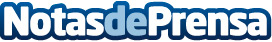 Mamá mi Sol,  un nuevo concepto de venta online, donde los usuarios se configuran sus propias prendasUn nuevo e-commerce de productos textiles donde los consumidores son protagonistas del diseño y forman parte de la producción, seleccionando los patrones y conformando la prenda, a través de un novedoso configuradorDatos de contacto:Mamá Mi SolNota de prensa publicada en: https://www.notasdeprensa.es/mama-mi-sol-un-nuevo-concepto-de-venta-online Categorias: Moda Sociedad Ecología E-Commerce Ocio para niños Industria Téxtil http://www.notasdeprensa.es